Simple stakeholder engagement plan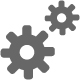 Instructions for filling out this templateRead more about managing your stakeholdersLearn about engagement techniquesPriorityStakeholderType of engagement (inform, consult, involve, collaborate, empower)MethodDate/ frequencyPerson responsible Completede.g. 1e.g. Jane Smithe.g. Collaborate/empowere.g. Structured interviewe.g. Februarye.g. Bob Jonese.g. Yese.g. 2e.g. Front line staffe.g. Collaborate/empowere.g. Survey and focus groupe.g. Marche.g. Bob Jonese.g. Noe.g. 3e.g. Customerse.g. Consult/involvee.g. Deliberative pollinge.g. Monthlye.g. Bob Jonese.g. Ongoinge.g. 4e.g. John Smithe.g. Consult/informe.g. Newslettere.g. Monthlye.g. Bob Jonese.g. Ongoing